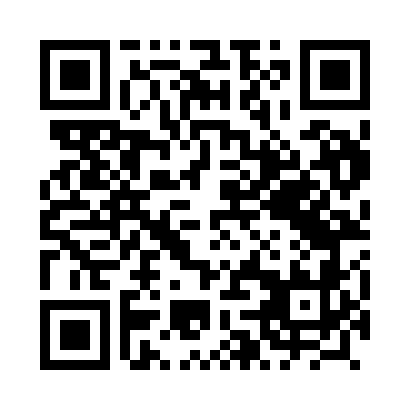 Prayer times for Zaborowo, PolandMon 1 Apr 2024 - Tue 30 Apr 2024High Latitude Method: Angle Based RulePrayer Calculation Method: Muslim World LeagueAsar Calculation Method: HanafiPrayer times provided by https://www.salahtimes.comDateDayFajrSunriseDhuhrAsrMaghribIsha1Mon4:106:1412:455:117:179:142Tue4:076:1212:455:137:199:173Wed4:036:0912:455:147:219:194Thu4:006:0712:445:157:239:215Fri3:576:0512:445:177:249:246Sat3:546:0212:445:187:269:267Sun3:516:0012:435:197:289:298Mon3:485:5812:435:217:309:329Tue3:445:5512:435:227:329:3410Wed3:415:5312:435:237:339:3711Thu3:385:5112:425:247:359:3912Fri3:345:4812:425:267:379:4213Sat3:315:4612:425:277:399:4514Sun3:285:4412:425:287:419:4815Mon3:245:4112:415:297:429:5116Tue3:215:3912:415:307:449:5317Wed3:175:3712:415:327:469:5618Thu3:145:3512:415:337:489:5919Fri3:105:3212:415:347:5010:0220Sat3:075:3012:405:357:5110:0521Sun3:035:2812:405:367:5310:0822Mon2:595:2612:405:387:5510:1123Tue2:555:2412:405:397:5710:1524Wed2:525:2112:405:407:5910:1825Thu2:485:1912:395:418:0010:2126Fri2:445:1712:395:428:0210:2527Sat2:405:1512:395:438:0410:2828Sun2:355:1312:395:448:0610:3129Mon2:315:1112:395:458:0810:3530Tue2:275:0912:395:478:0910:39